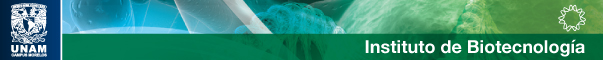 AUTORIZACIÓN DE ACCESO AL BIOTERIOToda persona que solicite acceso al bioterio en calidad de usuario o visitante deberá conocer y firmar el presente Protocolo y Compromiso. Los usuarios regulares deberán además conocer y acatar las indicaciones señaladas en el Manual operativo del Bioterio (ver https//ibt.unam.mx//documentos/general/ manual-operativo-bioterio-instituto-de- biotecnología-unam-744.pdfProtocolo:No haber estado o tenido contacto el mismo día con roedores o instalaciones donde se alojen roedores o conejos, tanto silvestres como de propiedad de particulares, bioterios, casas de animales, tiendas de animales etc.Sin excepción, toda persona que ingrese al área experimental debe registrarse en la bitácora de ingreso.Respetar los horarios de ingreso al bioterio, o solicitar permiso de horarios especiales.No ingresar o permitir acceso a personas NO autorizadas. No fumar, gritar, hablar fuerte o chiflar dentro de la instalación. No utilizar perfume o loción el día de acceso a la sala de animales, ya que estos olores alteran la conducta de los animales.No consumir alimentos dentro de las áreas de animales y áreas grises.El celular debe desinfectarse y mantenerse dentro de su ropa en silencio o modo vibraciónASEGURAR el correcto cierre de las puertas principales. Compromisos del personal autorizado al acceso: Leer y cumplir con los procedimientos que establece el Manual Operativo del bioterio.Seguir con estricto apego el procedimiento de ingreso – salida. No regresar animales, ni materiales que ya salieron de las barreras o áreas estériles.Queda estrictamente prohibido el ingreso de cualquier animal (vivo o muerto) al bioterio. Solo se permite el ingreso de materiales previamente esterilizados por autoclave, radiación o desinfección química.NO se puede ingresar a las áreas experimentales o área de reproducción si previamente se estuvo en el área de cuarentena el mismo día.Mantener orden y limpieza de la sala de los animales.Cumplir con los protocolos de salida de animales, manejo de cadáveres y uso de equipo.Mantener el cuidado ético y humanitario de los animales en todo momento.No sacar o pasar a otras áreas o laboratorios, los materiales exclusivos del bioterio. Las cajas que se utilizan para el traslado de los animales a sus laboratorios deben ser regresadas el mismo día, para el caso de préstamo por mas de un día, deberá llenarse e un vale de salida y recabar su retorno, con la firma y fecha de quien lo recibe.Notificar cualquier anomalía a los responsables del área.  Sin excepción, todo animal que salga del bioterio o sea dado de baja dentro del mismo, deberá tener un vale de salida del mismo día del retiro o baja.Reconocer en sus publicaciones o presentaciones la participación de los académicos del bioterio, mediante agradecimientos, indicando claramente el nombre del técnico asistente.  Atte.MVZ Elizabeth Mata Moreno- jefe de la Unidad de bioterioMVZ Graciela M. Cabeza Perez – responsable del área de barrerasTec. Acad. Sergio González TrujilloTec. Acad. Oswaldo López                                                           DATOS DEL SOLICITANTEAutorización por parte del jefe de grupo o LA / nombre del tutor responsable asignadoEM - mayo 2022Nombre:  _______________________________________________________   foto                                                                                                                                                                            Correo electrónico:     __________________   ext__________ No. de lab____________Salas autorizadas para ingreso:  ___________________________________________Señalar motivo de la estancia    Licenciatura _____Maestría   ______Doctorado_______ Otros__________________ No de registro digital: Horario designado: Hago constar que he leído el protocolo y manual operativo del bioterio y me comprometo a cumplir con lo señalado.NOMBRE / firma y fecha                                                                                                                                 fotoNombre LA                                                                        / Nombre   y firma del tutorfirma                                                                             fecha 